БАШКОРТОСТАН РЕСПУБЛИКАҺЫБӨРЙӘН РАЙОНЫМУНИЦИПАЛЬ РАЙОНЫНЫҢ     КЕЙЕКБАЙ АУЫЛ СОВЕТЫАУЫЛ БИЛӘМӘҺЕ СОВЕТЫСалауат Юлаев урамы , 13Кейекбай ауылы, 453588тел.(34755) 3-3314, факс (34755) 3-33-14СОВЕТ   СЕЛЬСКОГО  ПОСЕЛЕНИЯ   КИЕКБАЕВСКИЙ СЕЛЬСОВЕТ МУНИЦИПАЛЬНОГО РАЙОНА БУРЗЯНСКИЙ РАЙОНРЕСПУБЛИКИ БАШКОРТОСТАН  ул.Салавата Юлаева , 13д .Киекбаево , 453588                              тел.(34755) 3-33-14, факс (34755) 3-33-14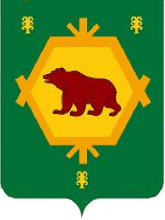 ОКПО 79648106   ОГРН 1060256001013    ИНН 0218003602     КПП 021801001         __________________________________________________________________________			                             ҠАРАР							         РЕШЕНИЕ     «04» март  2016 йыл              № 27-8/40                        «04»  марта  2016 годаО признании утратившим силу решение Совета муниципального района Бурзянский район Республики Башкортостан от 12 марта 2013 года № 26-27/96 «Об утверждении положения об организации и проведении торгов по продаже земельных участков находящихся в муниципальной собственности сельского поселения Киекбаевский сельсовет  муниципального района Бурзянский район Республики Башкортостан или права на заключение договоров аренды таких земельных участков»Заслушав и обсудив информацию, Совет сельского поселения Киекбаевский сельсовет муниципального района Бурзянский район Республики Башкортостан решил:1. Признать утратившим силу решение Совета муниципального района Бурзянский район Башкортостан от 12 марта 2013 года № 26-27/96 «Об утверждении положения об организации и проведении торгов по продаже земельных участков находящихся в муниципальной собственности сельского поселения Киекбаевский сельсовет  муниципального района Бурзянский район Республики Башкортостан или права на заключение договоров аренды таких земельных участков» (прилагается).2. Обнародовать настоящее решение на информационном стенде Администрации сельского поселения Киекбаевский сельсовет муниципального района Бурзянский район РБ в д. Киекбаево  Бурзянского района, ул. Салавата Юлаева, д. 13, а также разместить на официальном сайте администрации сельского поселения Киекбаевский сельсовет муниципального района Бурзянский район в сети интернет.3.Настоящее решение вступает в силу с момента его обнародования.Председатель Совета                                                             И.Г.Сайфитдинов